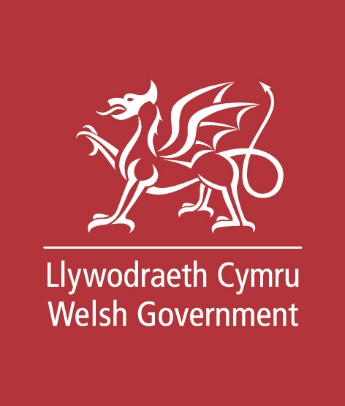 Gofal Iechyd Parhaus y GIG (GIP)Ffurflen ymatebDywedwch wrthyn ni beth rydych chi’n feddwl erbyn 21ain Awst 2019 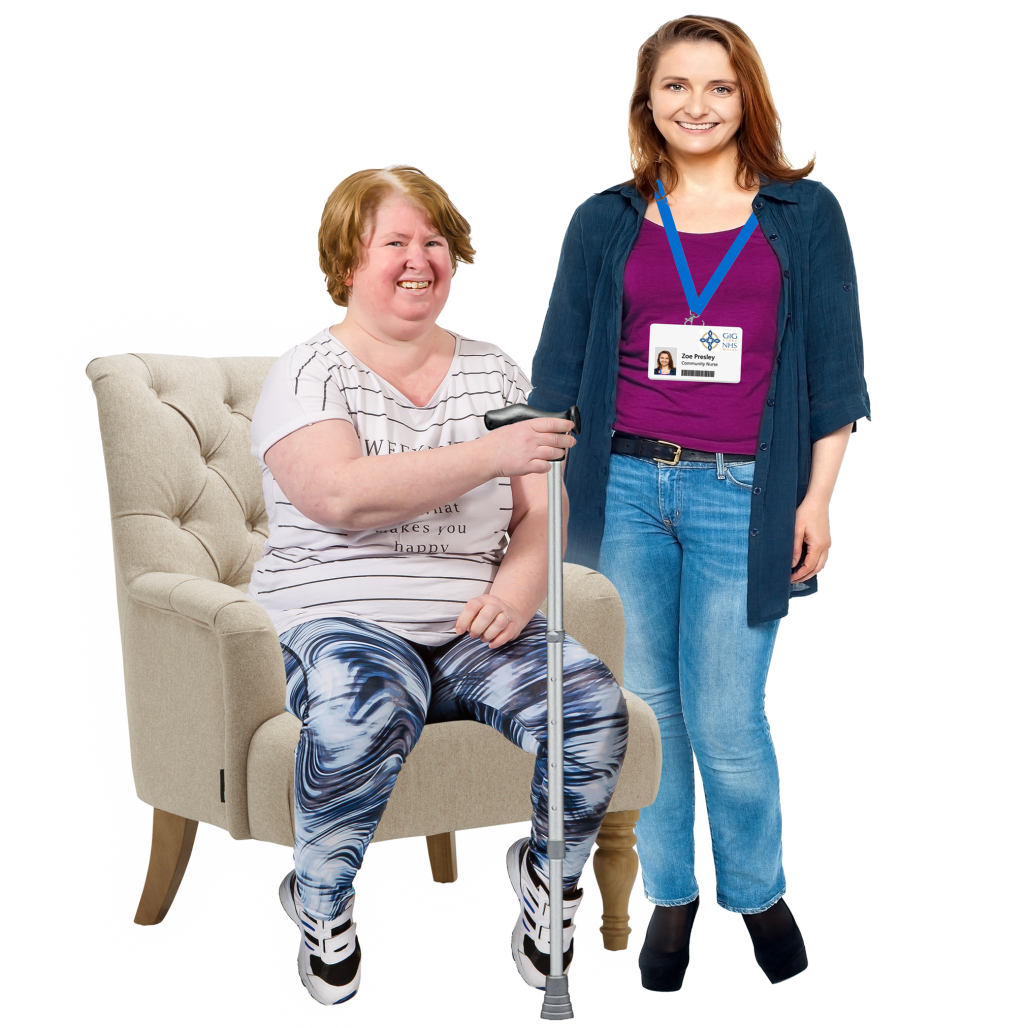 Fersiwn hawdd ei ddeall yw hwn o: Ddogfen Ymgynghori Llywodraeth Cymru: Gofal Iechyd Parhaus y GIG. Y Fframwaith Cenedlaethol ar gyfer Cymru. Gorfennaf 2019 Sut i lenwi’r ffurflen ymateb hon
Mae’r cwestiynau hyn ynghylch ein syniadau ar gyfer ein canllaw ar ddarparu Gofal Iechyd Parhaus y GIG (GIP).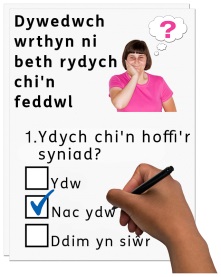 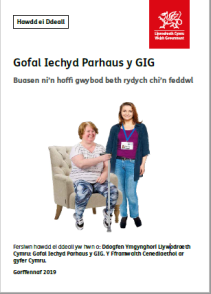 Cyn i chi ateb y cwestiynau, darllenwch y brif ddogfen hawdd ei deall: Gofal Iechyd Parhaus y GIG (GIP) – Buasen ni’n hoffi gwybod beth rydych chi’n feddwl.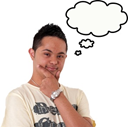 Ceisiwch egluro eich atebion. A rhowch eich meddyliau a’ch syniadau eich hun hefyd.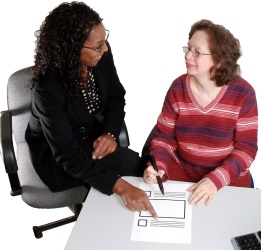 Efallai bydd arnoch chi angen cefnogaeth i ddarllen a deall y ddogfen hon. Gofynnwch i rywun rydych chi’n ei adnabod i’ch helpu.Efallai bydd rhai geiriau yn anodd i’w deall. Mae’r rhain wedi cael eu hysgrifennu mewn glas ac wedi cael eu hegluro ar dudalen 24 y brif ddogfen.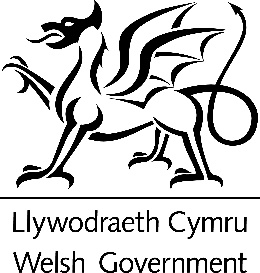 Pan fydd y ddogfen yn dweud ni, mae hyn yn meddwl Llywodraeth Cymru.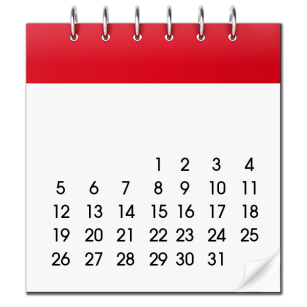 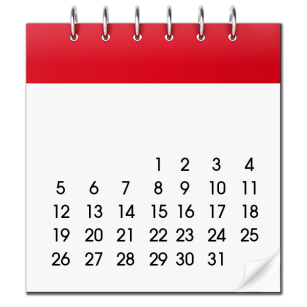 Anfonwch y ddogfen hon yn ôl aton ni erbyn 21ain Awst 2019.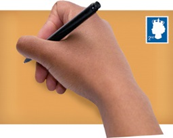 Cyfeiriad:	Y Gangen Gofal Cymhleth a Gofal heb ei Drefnu ac AnableddauYr Is-adran Partneriaethau a ChydweithreduLlywodraeth Cymru4ydd Llawr, Gogledd Parc Cathays Caerdydd, CF10 3NQ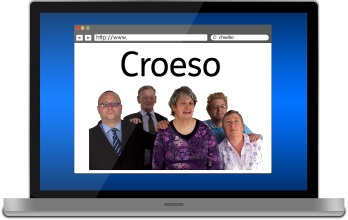 Mae’r ffurflen ymateb ar ein gwefan hefyd: https://llyw.cymru/fframwaith-cenedlaethol-drafft-ar-gofal-iechyd-parhaus-y-gig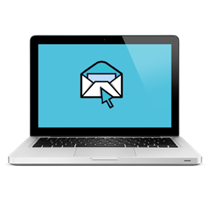 Ac rydych chi’n gallu ei he-bostio’n ôl aton ni yn:  FframwaithGIP.Ymgynghoriad@llyw.cymruSut rydyn ni’n defnyddio’r wybodaeth rydych chi’n ei rhoi i niBydd Llywodraeth Cymru yn edrych ar eich atebion yn y ffurflen ymateb hon er mwyn gwneud penderfyniadau ynghylch y ffordd orau i gefnogi pobl.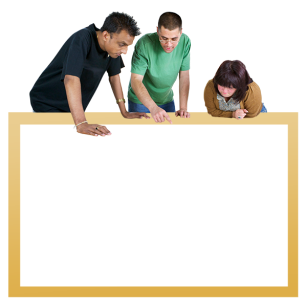 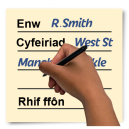 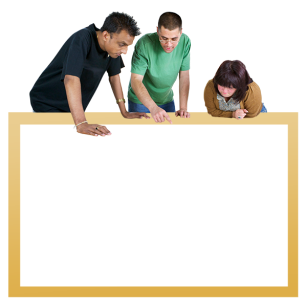 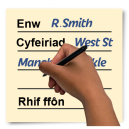 Weithiau rydyn ni’n gofyn i fudiadau eraill ein helpu i wneud penderfyniadau. Efallai eu bod hefyd yn gweld yr atebion a roddodd pobl yn y ffurflenni ymateb.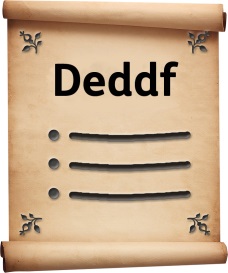 Byddwn yn gwneud yn siŵr ein bod yn dilyn y gyfraith pan fyddwn ni’n defnyddio eich gwybodaeth.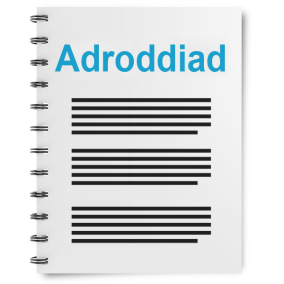 Byddwn yn ysgrifennu adroddiad am y pethau ddywedodd pobl. 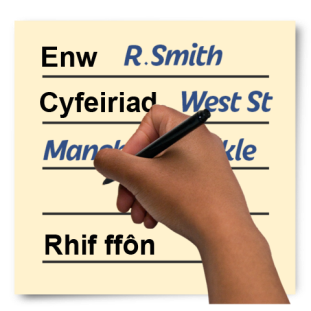 Efallai y byddwn ni’n ysgrifennu atebion rhai pobl yn llawn gyda’u henwau a’u cyfeiriadau yn yr adroddiad neu ar y rhyngrwyd.Pan fyddwch chi’n anfon eich atebion aton ni, dywedwch wrthyn ni os nad ydych chi am i ni ysgrifennu eich enw a’ch cyfeiriad yn yr adroddiad neu ar y rhyngrwyd.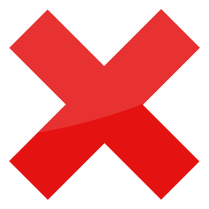 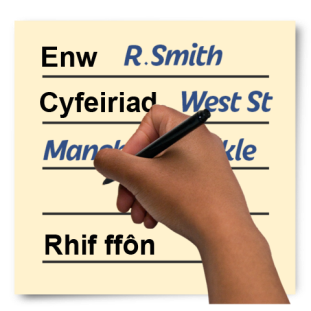 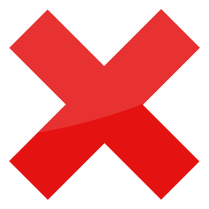 Mae deddfau diogelu data yn rhoi’r hawl i chi:Wybod pa wybodaeth sydd gennym ni amdanoch chi a sut y gallwch chi ei weld.Gwneud i ni newid unrhyw gamgymeriadau yn yr wybodaeth amdanoch chi.Gofyn i ni beidio â defnyddio’r wybodaeth mewn rhai achosion.Gofyn i ni gael gwared â’r wybodaeth sydd gennym ni amdanoch chi mewn rhai achosion.Symud yr wybodaeth amdanoch chi i rywle arall mewn rhai achosion.Cwyno wrth Swyddfa’r Comisiynydd Gwybodaeth.Os hoffech chi wybod mwy am y ffordd y mae eich gwybodaeth yn cael ei gadw a’i ddefnyddio cysylltwch â ni yn:Swyddog Diogelu DataLlywodraeth CymruParc CathaysCAERDYDDCF10 3NQE-bost: Data.ProtectionOfficer@gov.wales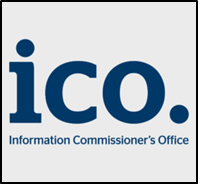 Gallwch hefyd gysylltu â Swyddfa’r Comisiynydd Gwybodaeth: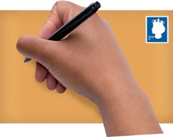 Wycliffe HouseWater LaneWilmslowCheshireSK9 5AF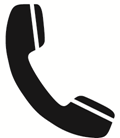 Ffôn: 01625 545745 neu 0303 123 1113Gwefan:  https://ico.org.ukAmdanoch chiCwestiynauRydyn ni’n newid y canllaw ar gyfer darparu GIP. Oes unrhyw broblemau rydych chi’n meddwl y dylen ni ddelio â nhw i wneud yn siŵr ei fod yn cael ei ddefnyddio’n iawn?Os gwnaethoch chi ddweud oes beth ydyn nhw?	Mae’r canllaw ar gyfer staff sy’n rhedeg y gwasanaethau. A ddylen ni wneud canllaw haws fel bo staff a phobl sy’n defnyddio’r gwasanaethau yn ei weld?Os gwnaethoch chi ddweud dylen sut dylai edrych?	A yw’r newidiadau y mae arnon ni eisiau yn helpu i’w gwneud hi’n glir sut y dylai GIP gael ei drefnu?A oes unrhyw beth yr hoffech chi ddweud ynglŷn â hyn?	Sut gallen ni wneud yn siŵr bod mudiadau fel byrddau iechyd a chynghorau yn gweithio’n dda gyda’i gilydd?Ydych chi’n meddwl y bydd y canllaw newydd ynghylch y ffordd rydyn ni’n darparu GIP yn gliriach?A oes unrhyw beth yr hoffech chi ddweud ynglŷn â hyn?	Edrychwch ar dudalennau 8 i 13. Mae arnon ni eisiau gwneud newidiadau i:AsesiadauPenderfynu a yw rhywun yn gymwys i gael GIPDefnyddio rhestr wirio ac Offeryn Cefnogi Penderfyniad.Ydych chi’n cytuno â’r newidiadau y mae arnon ni eisiau eu gwneud i’r meysydd hyn?  A oes unrhyw beth yr hoffech chi ddweud ynglŷn â hyn?	Ydych chi’n meddwl bod pobl a’u teuluoedd yn cymryd digon o ran mewn asesiadau?  A oes unrhyw beth yr hoffech chi ddweud ynglŷn â hyn?	Ydych chi’n meddwl y bydd y canllaw newydd yn gweithio’n dda gyda pholisïau eraill y gwasanaethau iechyd a chymdeithasol?  A oes unrhyw beth yr hoffech chi ddweud ynglŷn â hyn?	Ar dudalen 22 fe siaradon ni am adolygiadau ôl-weithredol. A dweud y dylai bod dau gam i hwn.Ydych chi’n cytuno â’r pethau mae arnon ni eisiau eu newid?A oes unrhyw beth yr hoffech chi ddweud ynglŷn â hy	Ydych chi’n meddwl y bydd yr iaith Gymraeg yn cael ei defnyddio yr un fath â’r Saesneg yn y canllaw newydd?A oes unrhyw beth yr hoffech chi ddweud ynglŷn â hyn?	A oes unrhyw beth arall yr hoffech chi ddweud? Os oes, ysgrifennwch hynny yma:Eich enw:Eich enw:Y mudiad rydych chi gyda  neu’n ateb ar ei ran:Y mudiad rydych chi gyda  neu’n ateb ar ei ran:Eich cyfeiriad e-bost:Eich cyfeiriad e-bost:Eich cyfeiriad a’ch rhif ffôn:Eich cyfeiriad a’ch rhif ffôn:Ydych chi am i’ch atebion gael eu dangos ar y rhyngrwyd ac mewn adroddiad?Ydych chi am i’ch atebion gael eu dangos ar y rhyngrwyd ac mewn adroddiad?Ydych chi am i’ch atebion gael eu dangos ar y rhyngrwyd ac mewn adroddiad?Ydych chi am i’ch atebion gael eu dangos ar y rhyngrwyd ac mewn adroddiad?Ydych chi am i’ch atebion gael eu dangos ar y rhyngrwyd ac mewn adroddiad?YdwNac ydw        Oes     Nac oesDdim yn siŵr        Dylen     Na ddylenDdim yn siŵr        Ydw     Nac ydwDdim yn siŵr        Ydw     Nac ydwDdim yn siŵr        Ydw     Nac ydwDdim yn siŵr        Ydw     Nac ydwDdim yn siŵr        Ydw     Nac ydwDdim yn siŵr        Ydw     Nac ydwDdim yn siŵr